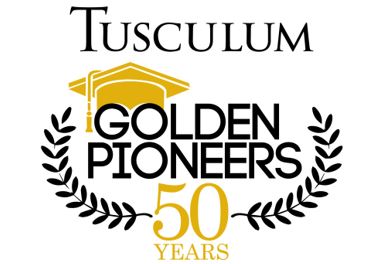 Friday, May 5th, 20233:00 p.m.	Registration at Welcome Center4:00 p.m.	Tour of Campus Provided by Admission Staff5:00 p.m.	Review of Class Records – Dr. Peter Noll6:00 p.m.	Welcome and Invocation – Dr. Scott Hummel, President		Celebration Dinner7:00 p.m.	Medallion Ceremony – Dr. Hummel and Belle Kemp 7:20 p.m.	Commencement Information – Belle Kemp7:30 p.m.	Benediction – Dr. HummelSaturday, May 6th, 20239:00 a.m. 	Robing in Brotherton Board Room (Meen Center)		Complimentary Breakfast9:30 a.m.	Golden Pioneers Line Up and Walk to Procession Area 9:40 a.m.	Escort Golden Pioneer Guests to Arena10:00 a.m.	Commencement (Pioneer Park)11:15 a.m.	Return to Meen Board Room for Lunch